Примерный список литературы для чтения детям 1,6-2 летпо программе «От рождения до школы»  Под ред. Н. Е. Вераксы, Т. С. Комаровой, М. А. ВасильевойПервая группа раннего возраста (от 1,6 года до 2 лет)Русский фольклорРусские народные песенки, потешки.«Ладушки, ладушки!..»,«Петушок, петушок...»,«Большие ноги...»,«Водичка, водичка...»,«Баю-бай, баю-бай...»,«Киска, киска, киска, брысь!..»,«Как у нашего кота...»,«Пошел кот под мосток...».Русские народные сказки.«Курочка Ряба»,«Колобок»,«Репка» (обр. К. Ушинского),«Как коза избушку построила» (обр. М. Булатова).Произведения поэтов и писателей РоссииПоэзия.З. Александрова. «Прятки»;А. Барто. «Бычок», «Мячик», «Слон» (из цикла «Игрушки»);В. Берестов. «Курица с цыплятами»;В. Жуковский. «Птичка»;Г. Лагздынь. «Зайка, зайка, попляши!»;С. Маршак. «Слон», «Тигренок», «Совята» (из цикла «Детки в клетке»);И. Токмакова. «Баиньки».Проза.Т. Александрова. «Хрюшка и Чушка» (в сокр.);Л. Пантелеев. «Как поросенок говорить научился»;В. Сутеев. «Цыпленок и утенок»;Е. Чарушин. «Курочка» (из цикла «Большие и маленькие»);К. Чуковский. «Цыпленок».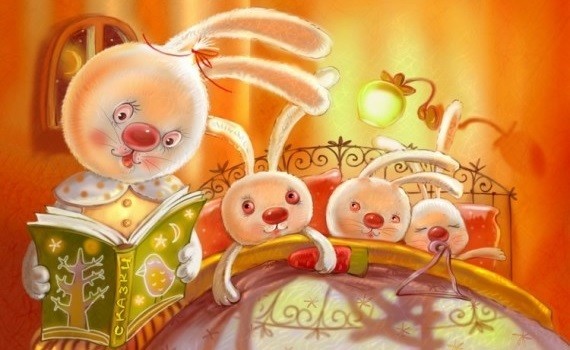 